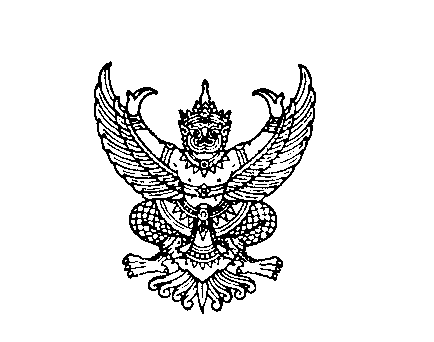 ที่  มท ๐๘16.๔/ว	กรมส่งเสริมการปกครองท้องถิ่น	ถนนนครราชสีมา เขตดุสิต กทม. ๑๐๓๐๐						         มิถุนายน  ๒๕6๕เรื่อง	ประชาสัมพันธ์สัปดาห์รณรงค์คัดกรองพัฒนาการเด็กปฐมวัย ปีงบประมาณ ๒๕๖๕เรียน	ผู้ว่าราชการจังหวัด ทุกจังหวัดสิ่งที่ส่งมาด้วย	สำเนาหนังสือกรมอนามัย ด่วนที่สุด ที่ สธ ๐๙๒๓.๐๓/ว ๔๐๗๓ ลงวันที่ ๙ มิถุนายน ๒๕๖๕ จำนวน ๑ ชุด	ด้วยกรมอนามัย แจ้งว่ากระทรวงสาธารณสุข ร่วมกับกระทรวงการพัฒนาสังคมและความมั่นคงของมนุษย์ กระทรวงดิจิทัลเพื่อเศรษฐกิจและสังคม กระทรวงมหาดไทย กระทรวงแรงงาน กระทรวงศึกษาธิการ และหน่วยงานภาคีเครือข่ายต่าง ๆ กำหนดสัปดาห์รณรงค์คัดกรองพัฒนาการเด็กปฐมวัย ปีงบประมาณ ๒๕๖๕ ระหว่างวันที่ ๔ - ๘ กรกฎาคม ๒๕๖๕ ภายใต้กรอบการบูรณาการความร่วมมือ ๖ กระทรวง การพัฒนาคนตลอดช่วงชีวิต (กลุ่มเด็กปฐมวัย) 	ในการนี้ ขอความร่วมมือจังหวัดแจ้งองค์กรปกครองส่วนท้องถิ่นที่มีสถานพัฒนาเด็กปฐมวัย
ในสังกัด (ศูนย์พัฒนาเด็กเล็กและโรงเรียนที่จัดการศึกษาระดับปฐมวัย) พิจารณาดำเนินการ ดังนี้	๑. ประชาสัมพันธ์ “สัปดาห์รณรงค์คัดกรองพัฒนาการเด็กปฐมวัย ปีงบประมาณ ๒๕๖๕” ระหว่างวันที่ ๔ - ๘ กรกฎาคม ๒๕๖๕ และให้สถานพัฒนาเด็กปฐมวัยสังกัดองค์กรปกครองส่วนท้องถิ่น ประสานส่งรายชื่อกลุ่มเป้าหมายให้กับหน่วยบริการสาธารณสุขในพื้นที่ และสนับสนุนการคัดกรองเด็กอายุ ๓๐ ๔๒ และ ๖๐ เดือน 	๒. สนับสนุนให้ครูผู้ดูแลเด็กมีและใช้คู่มือเฝ้าระวังและส่งเสริมพัฒนาการเด็กปฐมวัย (DSPM)	๓. ให้ครูผู้ดูแลเด็กจัดทำทะเบียนรายชื่อเด็กที่เจ้าหน้าที่สาธารณสุขคัดกรองแล้วพบ
สงสัยพัฒนาการล่าช้า เพื่อส่งเสริมพัฒนาการในด้านที่พบปัญหาและติดตามให้เด็กดังกล่าวมารับการตรวจประเมินซ้ำภายใน ๑ เดือน ทั้งนี้ สามารถดาวน์โหลดสิ่งที่ส่งมาด้วยตาม QR Code ที่ปรากฏท้ายหนังสือนี้	จึงเรียนมาเพื่อโปรดพิจารณาขอแสดงความนับถือ อธิบดีกรมส่งเสริมการปกครองท้องถิ่น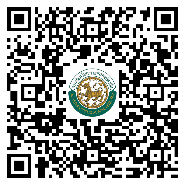 http://1ab.in/d4Poกองส่งเสริมและพัฒนาการจัดการศึกษาท้องถิ่นกลุ่มงานส่งเสริมการจัดการศึกษาปฐมวัยและศูนย์พัฒนาเด็กเล็กโทร. ๐ ๒๒๔๑ ๙๐21 - 3  ต่อ 41๖ โทรสาร ต่อ 418